Effects of soybean isoflavones on the growth performance, intestinal morphology and antioxidative properties in pigsY. P. Li, X. R. Jiang, Z. X. Wei, L. Cai, J. D. Yin and X. L. Lianimal journalDetermination of soybean isoflavones by high performance liquid chromatography (HPLC) with ultraviolet detectionApparatus and reagentsThis experiment used the Shimadzu Prominence LC-20A HPLC system. Isoflavone standards (daidzin, genistin, daidzein and genistein) were obtained from Sigma (St. Louis, MO, USA). HPLC-grade methanol, acetonitrile and water (Thermo Fisher Scientific, MA, USA) were used.Chromatographic conditionsChromatographic experiments were performed with a C18 column (150 mm × 4.6 mm, 5 μm) (Shimadzu, Kyoto, Japan). Mobile phase A was water, mobile phase B was acetonitrile, the flow rate was 1.0 mL/min, the column temperature was 40°C, the injection volume was 10 μL and the detection wavelength was 260 nm. The gradient elution program is presented in Supplementary Table S1.Supplementary Table S1 The gradient elution program of HPLC used to detect the soybean isoflavones fed to pigsHPLC = high performance liquid chromatography. Preparation of the standard solution and sample pretreatment Ten milligrams each of daidzin, genistin, daidzein and genistein were added to 8 mL of acetonitrile, followed by dilution to 10 mL to obtain a 1 mg/mL standard mixture. The standard mixture was diluted with 20% acetonitrile (initial mobile phase) to different concentrations (0.2, 1, 2, 10, and 20 μg/mL).The method of sample pretreatment was ultrasonic extraction: 1) First,1 g of sample was added to 25 mL of 80% methanol; 2) ultrasonic extraction for 30 min at room temperature; 3) the liquid was collected after filtering through filter paper (Jinteng, Tianjin, China); 4) the supernatant was obtained after centrifugation at 5 000 g for 10 minutes at room temperature; 5) fill to a constant volume with water to 25 mL; and 6) the sample extract was filtered through a 0.22 μm micropore membrane (Jinteng, Tianjin, China) prior to HPLC. Supplementary Table S2 Quantitative real-time PCR reaction system used to detect related gene expression of porcine jejunal mucosaSupplementary Table S3 Quantitative real-time PCR reaction stages used to detect related gene expression of porcine jejunal mucosa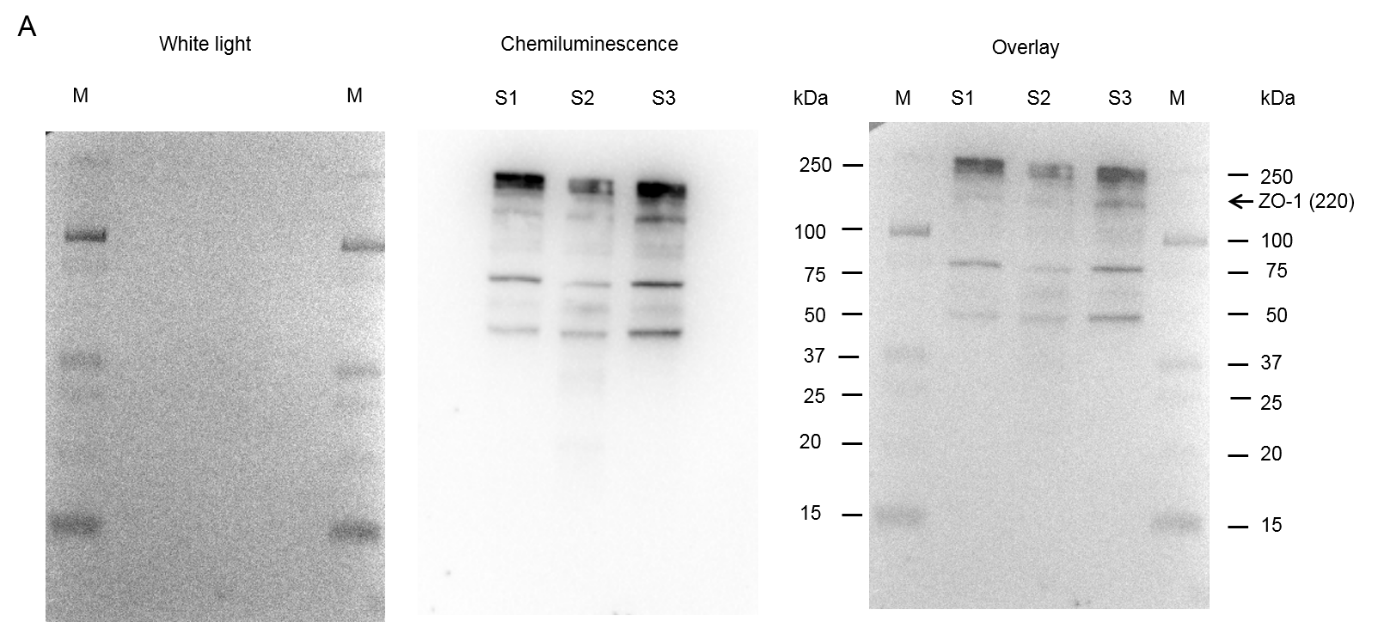 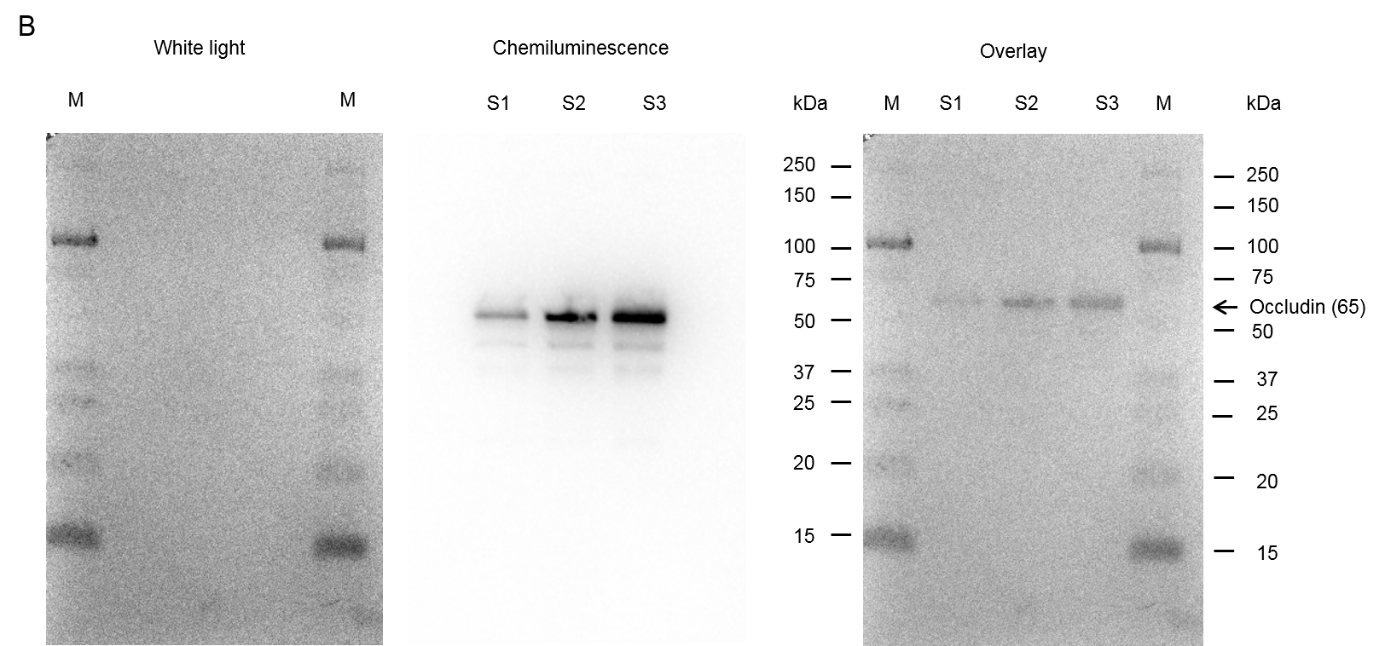 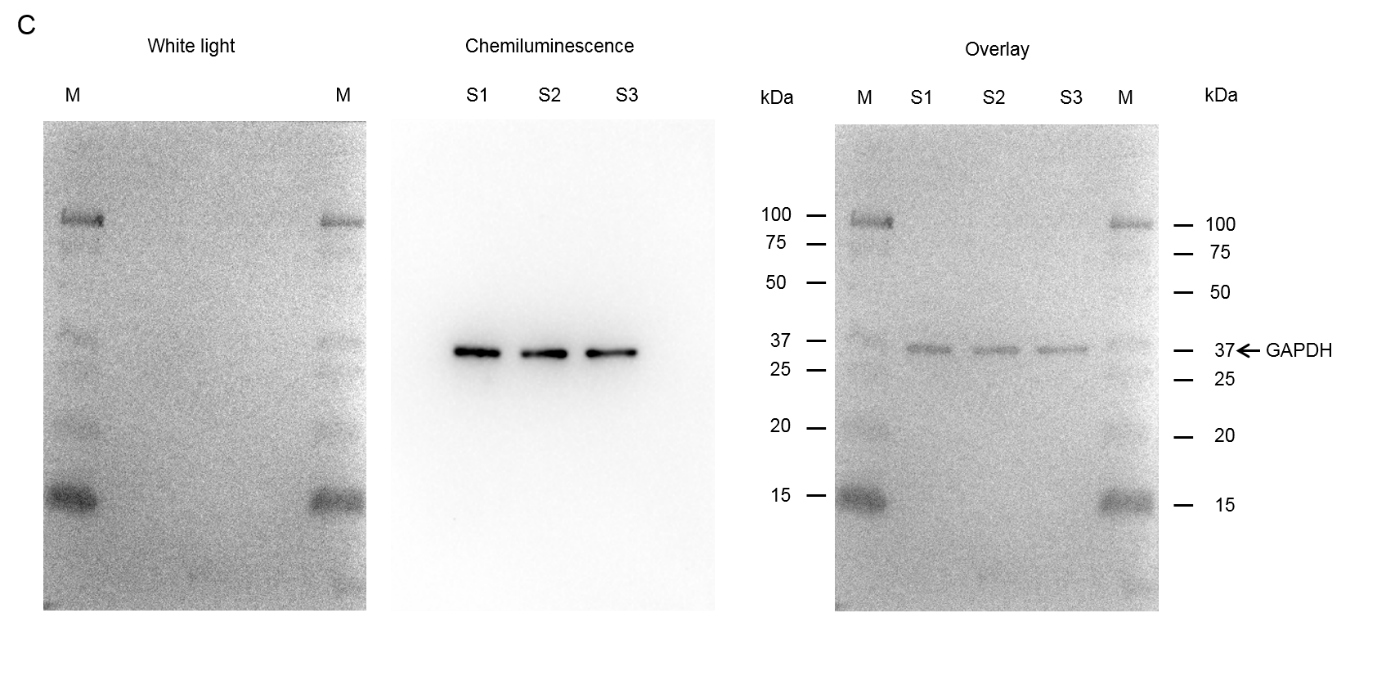 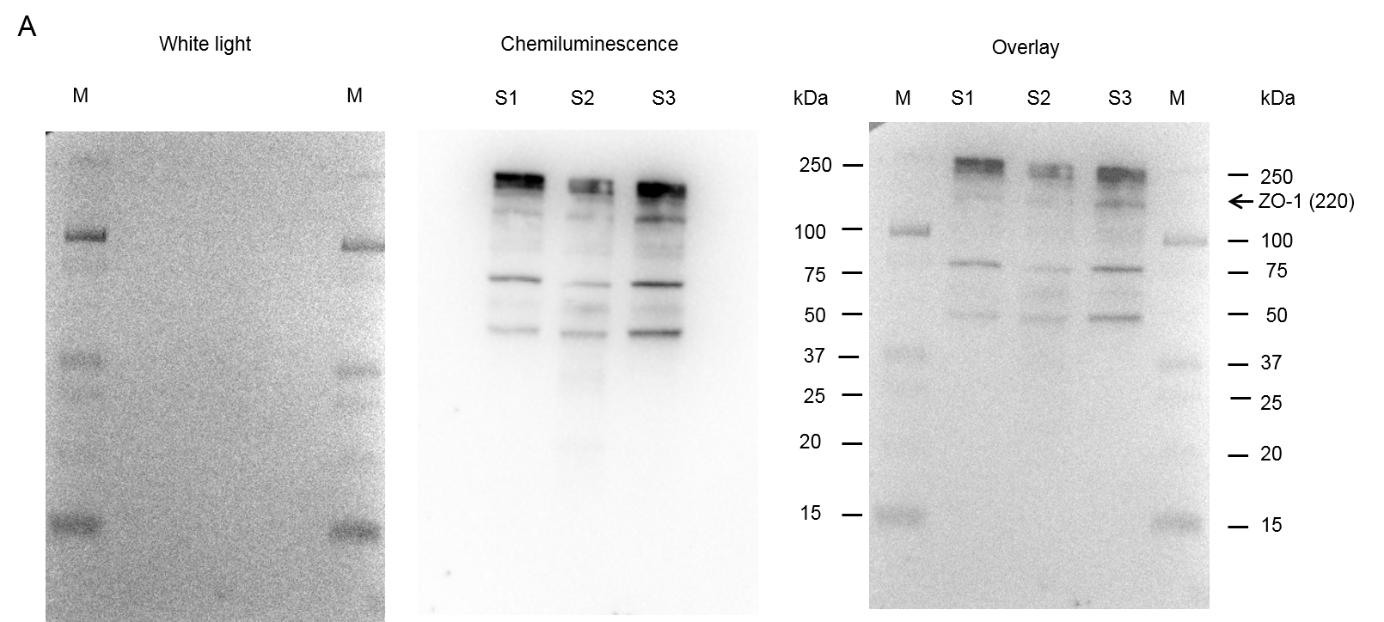 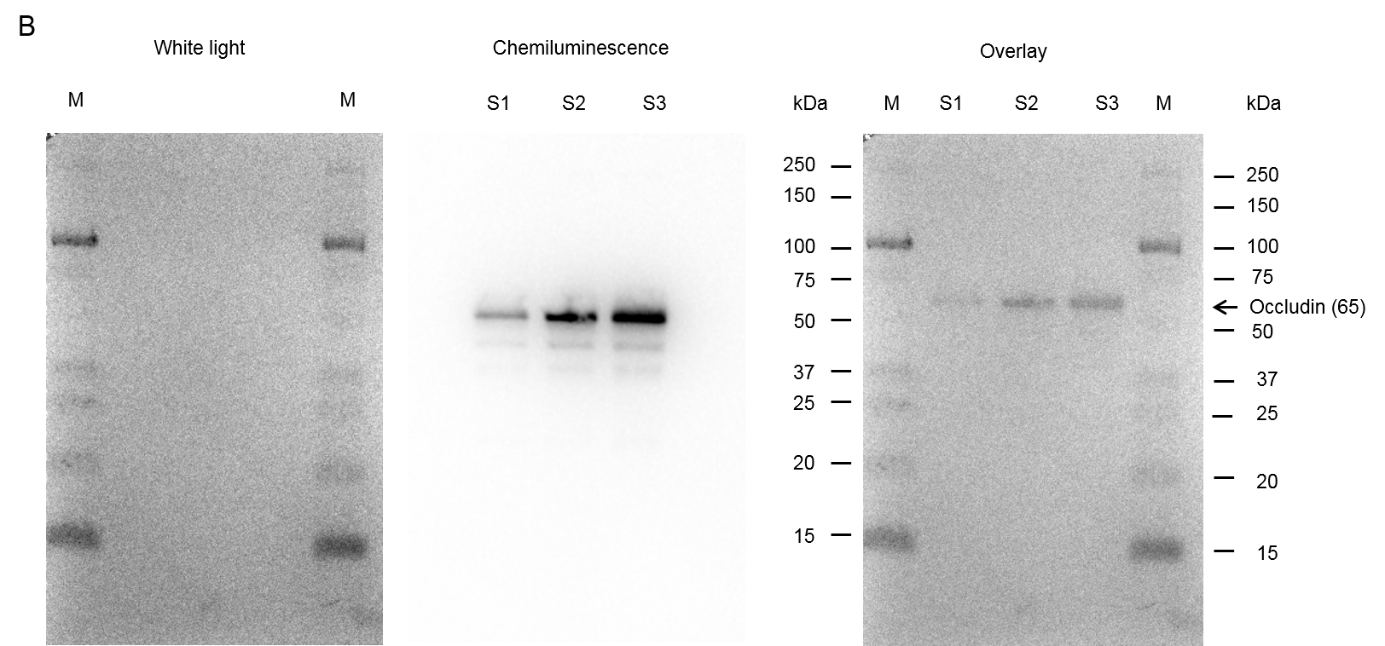 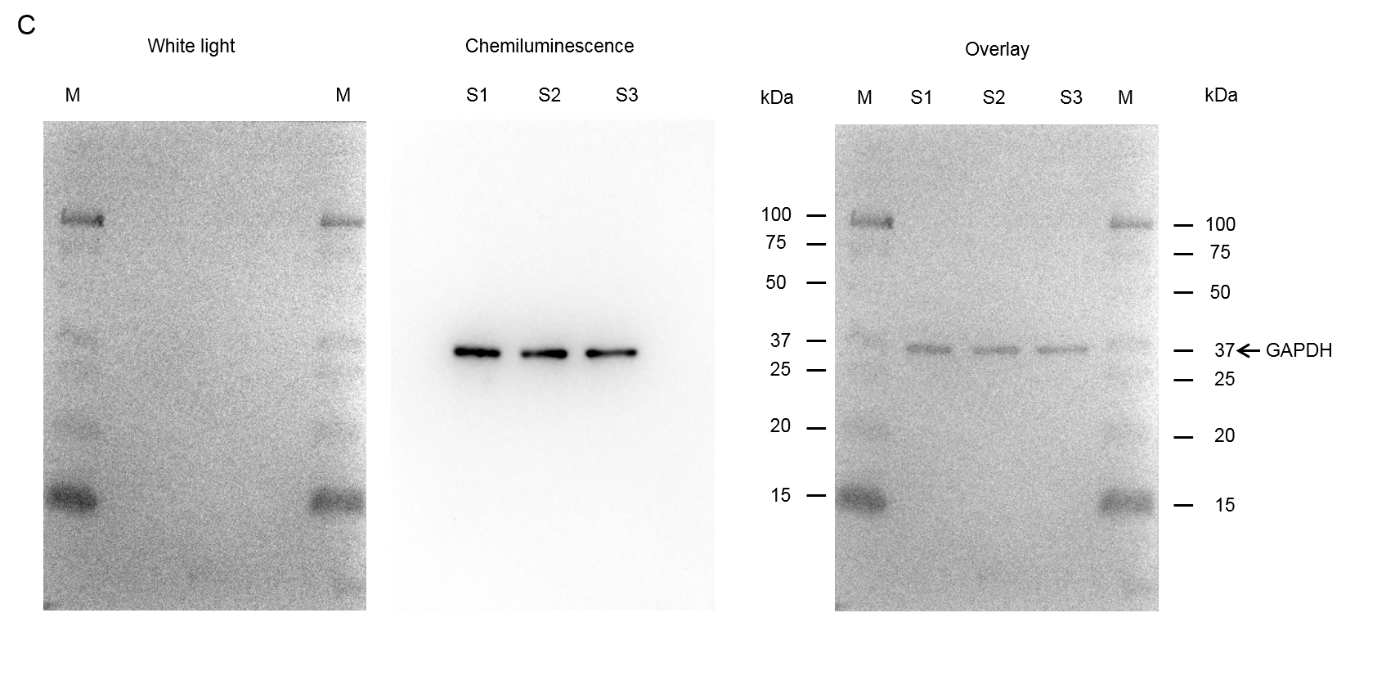 Supplementary Figure S1 Validation of the primary antibodies with porcine jejunal mucosa lysates. A: Validation of ZO-1 antibody; B: Validation of occludin antibody; C: Validation of GAPDH antibody. M = Prestained protein marker; S1, S2, S3 = Jejunal mucosa lysates samples; GAPDH = glyceraldehyde-3-phosphate dehydrogenase; ZO-1 = zonula occludens-1.Time (min)ModuleActionValue (%)5.00PumpsB.Conc2013.00PumpsB.Conc8517.00PumpsB.Conc8517.01PumpsB.Conc2025.00ControllerStopReagentsVolume, μLcDNA template2 Forward primer0.5 Reverse primer0.5 SYBR Green10H2O7 Total volume20StageTemperature, °CTimeCyclesDenature502 min-Denature9510 min-Extension9515 s40Extension601 min40Melt Curve9515 s         -Melt Curve601 min         -Melt Curve9515 s         -